Berechne im Kopf.Ein Rechteck hat den Flächeninhalt 6 cm2. Eine Seitenlänge beträgt a = cm. Bestimme die Seitenlänge der zweiten Seite b.Die zweite Seite b hat eine Seitenlänge von                  cm. Bestimme den Flächeninhalt und die Seitenlänge des rechts befindlichen Quadrates (1 Kästchen hat die Länge 1 cm).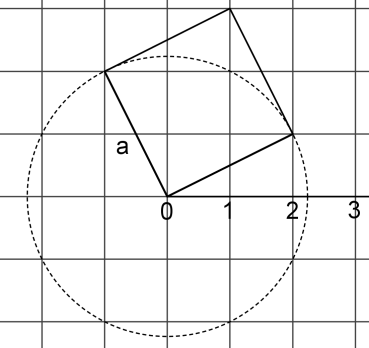 Das Quadrat hat einen Flächeninhalt von                   cm2.      Die Seite a hat eine exakte Länge von                 cm.      Die Länge 	der Seite a beträgt ungefähr                   cm.Berechne die fehlenden sieben Winkel im Kopf und trage sie in der Figur ein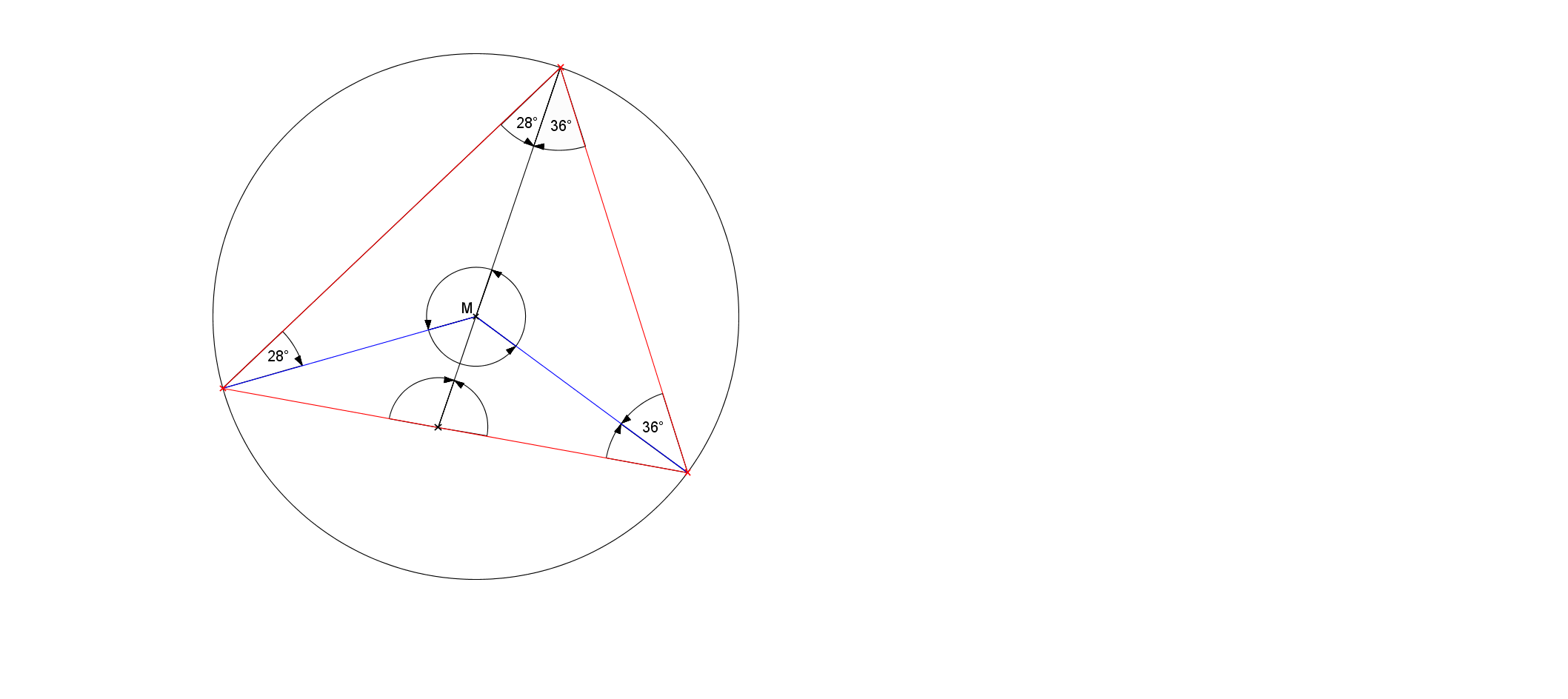 Gib für die rechtwinkligen Dreiecke jeweils die Gleichung nach dem Satz des Pythagoras  wie beim Beispiel unter a) an.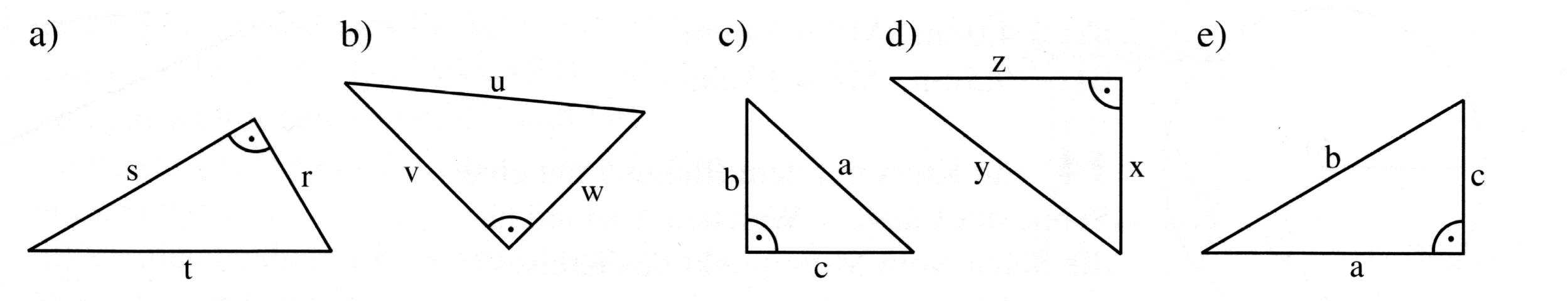 Berechne die fehlenden Seiten y und z der beiden Dreiecke.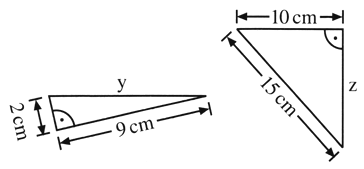 Wie lang muss die Feuerwehrleiter sein, falls es im obersten Stockwerk des Hochhauses brennen sollte? Gib Deinen Rechenweg an.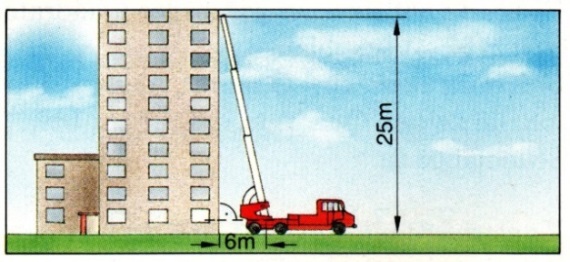 Entscheide, ob die Aussagen richtig oder falsch sind.  Begründe bei a) und e) Deine Entscheidung. (6P)Berechne im Kopf.Ein Rechteck hat den Flächeninhalt 6 cm2. Eine Seitenlänge beträgt a = cm. Bestimme die Seitenlänge der zweiten Seite b.Die zweite Seite b hat eine Seitenlänge von                  cm. Bestimme den Flächeninhalt und die Seitenlänge des rechts befindlichen Quadrates (1 Kästchen hat die Länge 1 cm).Das Quadrat hat einen Flächeninhalt von                   cm2.      Die Seite a hat eine exakte Länge von                 cm.      Die Länge 	der Seite a beträgt ungefähr                   cm.Berechne die fehlenden sieben Winkel im Kopf und trage sie in der Figur einGib für die rechtwinkligen Dreiecke jeweils die Gleichung nach dem Satz des Pythagoras  wie beim Beispiel unter a) an.Berechne die fehlenden Seiten y und z der beiden Dreiecke.Wie lang muss die Feuerwehrleiter sein, falls es im obersten Stockwerk des Hochhauses brennen sollte? Gib Deinen Rechenweg an.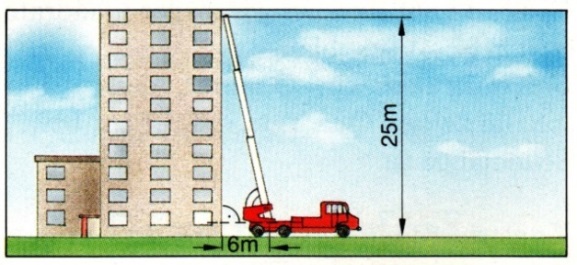 Entscheide, ob die Aussagen richtig oder falsch sind.  Begründe bei a) und e) Deine Entscheidung. (6P)Kopfrechenteil – Wurzeln, Quadrate und Winkel (30P)Wurzelziehen und Quadrieren im Kopf (16P)Seitenlängen bestimmen (7P)			Fasskreisbogen (7P)Satz des Pythagoras und Wurzeln (20P)1. Aufgabe (4P) 2. Aufgabe (6P)3. Aufgabe (4P)4. Aufgabe (6P)richtigfalscha) Das Produkt zweier irrationaler Zahlen ist irrational. b) Die Summe einer rationalen und einer irrationaler Zahlen ist irrational.c) Die Summe zweier irrationaler Zahlen ist irrational.d) 1,01001001000100001… ist eine irrationale Zahl.e)  ist irrational.e) Hat eine Zahl unendlich viele Nachkommastellen, so ist sie irrational.Kopfrechenteil – Wurzeln, Quadrate und Winkel (30P) - LösungWurzelziehen und Quadrieren im Kopf (16P)Seitenlängen bestimmen (7P)			Fasskreisbogen (7P)Satz des Pythagoras und Wurzeln (20P) - Lösung1. Aufgabe (4P) 2. Aufgabe (6P)3. Aufgabe (4P)4. Aufgabe (6P)richtigfalscha) Das Produkt zweier irrationaler Zahlen ist irrational. b) Die Summe einer rationalen und einer irrationaler Zahlen ist irrational.c) Die Summe zweier irrationaler Zahlen ist irrational.d) 1,01001001000100001… ist eine irrationale Zahl.e)  ist irrational.f) Hat eine Zahl unendlich viele Nachkommastellen, so ist sie irrational.